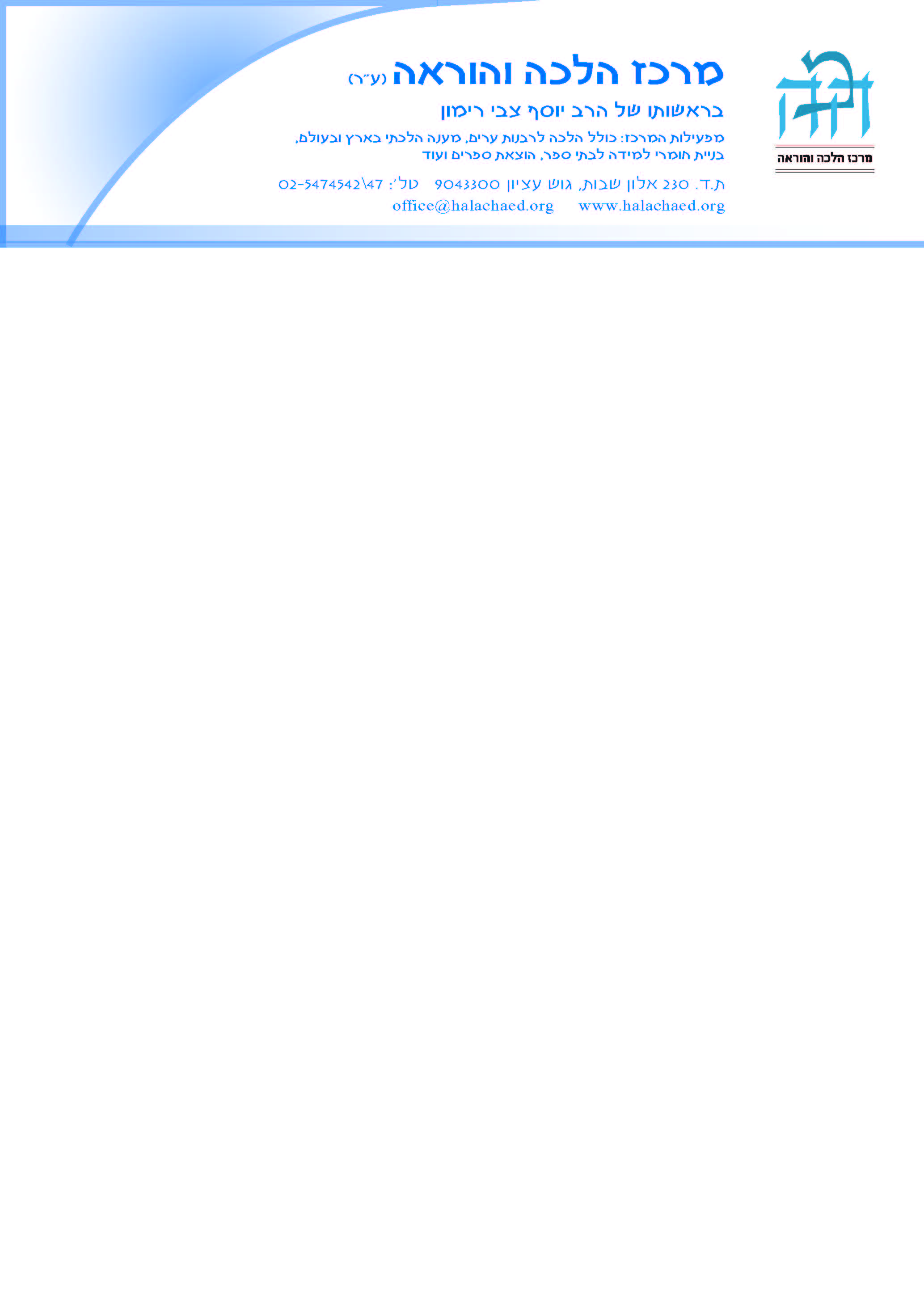 טופס הזמנת ספרים למוסדותשם המוסד: _______________________כתובת המוסד:איש קשר:הזמנת ספרי בגרות:							* כל המחירים כוללים משלוחהערות:חתימה _____________________רחוב ומספרעירמיקודשם מלאתפקידמספר טלפוןדוא"ל (E-mail) מספר טלפון - מוסדמספר פקס - מוסדספרי בגרות:כמות:מחיר:*סה"כ בש"ח:במעגלי הלכה - תושבע"פ27 ₪במעגלי הלכה - תלמוד27 ₪ספרות השו"ת - משפט, חברה ורפואה33 ₪במעגלי הלכה תושבע"פ - יחידת עולים33 ₪בית, חינוך ומשפחה - יחידת עולים33 ₪במעגלי המשנה33 ₪תפילה כמפגש - חוברת לתלמיד33 ₪סה"כ:סה"כ:סה"כ: